Music Madness project.For this project, your teacher will provide you with a month (Ex. June) and a year. (Ex. 1986)From there you will need to choose a Song that charted on the Billboard Top Hot 100 count in that month. http://www.billboard.com/charts/hot-100To find the date your want, use the archive search in the upper right hand corner. 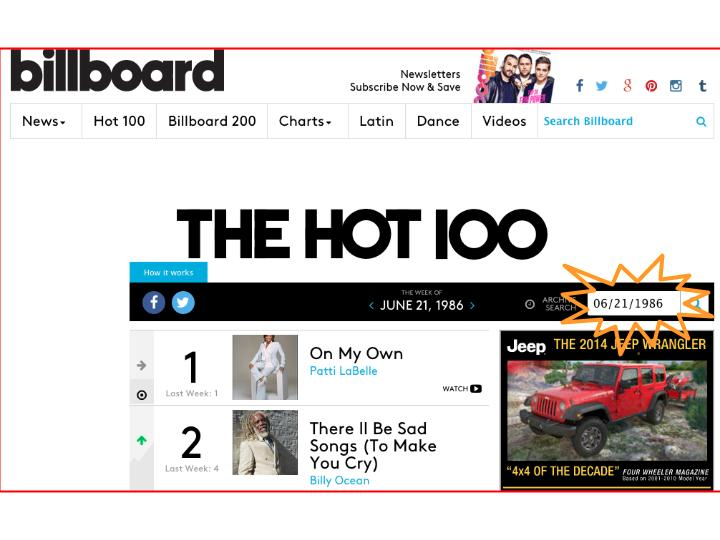 Once you have found a song that you would like to research you will need to:a) Find out how high it climbed on the countdown.b) research the singer or band who sang the song. Where is the singer / band from? who are the members?who wrote the song? what other hits did he / she / they have (if any)?What is the song about?why did you choose it?**Be sure to record each of the websites you used to complete your research**c) Write a music review about your song. Give your opinion, but back it up with facts.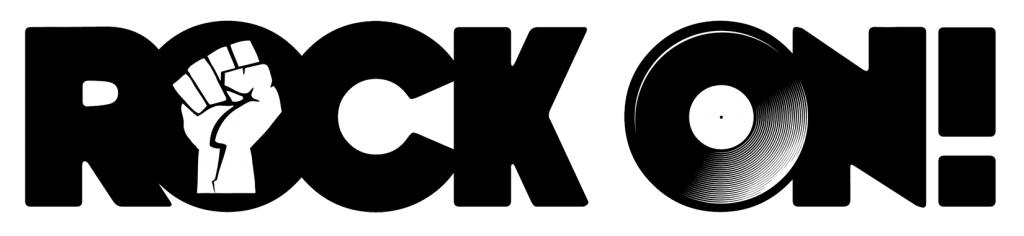 